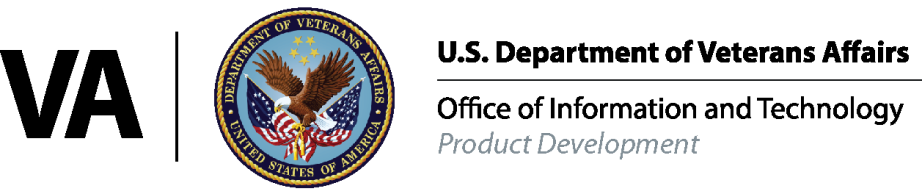 Electronic Data Interchange (EDI)New Standards and Operating Rules – VHA Provider-side Technical Compliance RequirementsVA118-1001-1018eBilling Build 1Integrated Billing (IB)RELEASE NOTES/ Installation Guide/ Rollback PlanIB*2*488September 2014Version 4.0Table of Contents1	Introduction	11.1	Documentation and Distribution	12	Patch Description and Installation Instructions	32.1	Patch Description	32.2	Pre/Post Installation Overview	92.3	Installation Instructions	103	Backout and Rollback Procedures	143.1	Overview of Backout and Rollback Procedures	143.2	Backout Procedure	143.3	Rollback Procedure	144	Enhancements	164.1	System Feature: Enter/Edit Billing Information	164.1.1	Enter/Edit Billing Information - Remove Force Print at HCCH – Institutional	164.1.2	Enter/Edit Billing Information - Remove Force Print at HCCH – Professional	164.1.3	Enter/Edit Billing Information - Fatal Error for PRNT Values – Institutional	164.1.4	Enter/Edit Billing Information - Fatal Error for PRNT Values – Professional	164.1.5	Enter/Edit Billing Information - Fatal Error for No Procedures – Professional	164.1.6	Enter/Edit Billing Information - Fatal Error for No Procedures – Institutional	164.2	System Feature: Provider Maintenance	164.2.1	Provider Maintenance - Outside Facility ZIP Code	164.2.2	Provider Maintenance - Outside Facility Address Line 1	174.3	System Feature: Insurance Company Entry/Edit	174.3.1	Insurance Company Entry/Edit - Payer Primary ID – Institutional	174.3.2	Insurance Company Entry/Edit - Payer Primary ID – Professional	174.3.3	Insurance Company Entry/Edit - Value for EDI – Transmit? – New Ins. Co.	174.4	System Feature: MRA Management Worklist (MRW)	174.4.1	MRA Management Worklist (MRW) - Display Message Storage Errors in MRW	174.5	System Feature: Third Party Joint Inquiry (TPJI)	174.5.1	Third Party Joint Inquiry (TPJI) - Display Message Storage Errors in TPJI	174.6	System Feature: CMS – 1500 Printed Claim Form	174.6.1	CMS – 1500 Printed Claim Form - Obsolete CMS – 1500 Data Elements	174.6.2	CMS – 1500 Printed Claim Form - New/Changed CMS – 1500 Data Elements	184.7	System Feature: Health Care Claim Transactions (837)	194.7.1	Health Care Claim Transactions (837) - 12 Diagnoses (DXs) – Professional Claim	194.7.2	Health Care Claim Transactions (837) - Service Line Charge Amount	194.7.3	Health Care Claim Transactions (837) - Service Line Non-Covered Charge Amount	194.7.4	Health Care Claim Transactions (837) - Transmit Workman’s Compensation Claims – Institutional	194.7.5	Health Care Claim Transactions (837) - Transmit Workman’s Compensation Claims – Professional	194.7.6	Health Care Claim Transactions (837) - Assignment Code – Institutional	194.7.7	Health Care Claim Transactions (837) - Assignment Code – Professional	194.7.8	Health Care Claim Transactions (837) - Diagnoses Pointers – Professional	194.8	System Features:Miscellaneous Existing Requirements	204.8.1	Miscellaneous Existing Requirements – Correct - FEAT765 Functional Requirement: Transmit Revenue/Procedure Codes with Zero Charge Amount	204.8.2	Miscellaneous Existing Requirements – Delete – FEAT 602 Functional Requirement:Transmit Service Facility Contact Data	20(This page included for two-sided copying.)IntroductionThis Integrated Billing (IB) patch introduces changes to VistA’s IB module.    APPLICATION/VERSION                                   PATCH   ---------------------------------------------------------------   INTEGRATED BILLING (IB) V. 2.0                        IB*2*488This patch (IB*2*488) is being released in the Kernel Installation and Distribution System (KIDS) distribution. Documentation and DistributionUpdated documentation describing the new functionality introduced by thispatch is available.The preferred method is to FTP the files fromREDACTED. This transmits the files from the first available FTP server. Sites may also elect to retrieve software directly from a specific server as follows: Albany         REDACTED		REDACTED Hines          REDACTED		REDACTEDSalt Lake City 	REDACTED		REDACTED The documentation will be in the form of Adobe Acrobat files.Documentation can also be found on the VA Software Documentation Libraryat: http://www.va.gov/vdl/File Description                      File Name                  FTP Mode--------------------------------------------------------------------------EDI User Manual                       edi_user_guide_R0814.pdf   BinaryIB Release Notes/Installation Guide   IB_2_0_P488_rn.pdf         Binary(This page included for two-sided copying.)Patch Description and Installation InstructionsPatch Description=============================================================================Run Date: SEP 10, 2014                      Designation: IB*2*488  Package : INTEGRATED BILLING                Priority   : MANDATORYVersion : 2                                 Status     : RELEASED=============================================================================Associated patches: (v)IB*2*133    <<= must be installed BEFORE `IB*2*488'                    (v)IB*2*451    <<= must be installed BEFORE `IB*2*488'                    (v)IB*2*458    <<= must be installed BEFORE `IB*2*488'                    (v)IB*2*473    <<= must be installed BEFORE `IB*2*488'                    (v)IB*2*476    <<= must be installed BEFORE `IB*2*488'                    (v)IB*2*489    <<= must be installed BEFORE `IB*2*488'Subject:  HIPAA 5010 D.0 LEVEL II PHASE 2Category:  ROUTINE           INPUT TEMPLATE           DATA DICTIONARY           ENHANCEMENTDescription:===========This patch enables local printing of the new CMS-1500 claim form.************************************************************************************************ I M P O R T A N T    N O T E ***************************************************************************************************                                                                    ******      ONCE THIS PATCH IS INSTALLED, IT CANNOT BE BACKED OUT!        ******                                                                    ******  Before installing this patch, you must make sure that your site   ******  has a sufficient supply of the new, pre-printed CMS-1500 claim    ******  forms.  New forms should be loaded into the default printer(s)    ******  for these claim forms at your site.                               ******                                                                    ******  Refer to the Pre/Post Installation Overview Instructions for      ******  further mandatory instructions for this patch.  Sites are         ******  STRONGLY encouraged to test the printer set up with the new form  ******  in a mirror/test account before installing the software in        ******  production.                                                       ******                                                                    ******  Sites that are using Class III software to interface with         ******  Billing/Collection vendor software are responsible for            ******  contacting their vendors to ensure compatibility with VA          ******  software changes.  The vendor(s) may be required to make          ******  software changes to ensure a smooth transition to the new         ******  CMS-1500 forms.                                                   ******                                                                    *************************************************************************************************** I M P O R T A N T    N O T E ************************************************************************************************This patch is associated with Accounts Receivable PRCA*4.5*300 and each patchshould be installed one after the other.  There is no install order preference.This Integrated Billing (IB) patch introduces changes to VistA'sIntegrated Billing Module.Complete list of patch items:1.  Made the following modifications to Enter/Edit Billing Information     [IB EDIT BILLING INFO] option:    a) Removed the ability to force a claim to be printed at the Health       Care Clearing House (HCCH) for institutional claims.    b) Removed the ability to force a claim to be printed at the Health       Care Clearing House (HCCH) for professional claims.    c) Provided a Fatal Warning message to the user when EDI - Inst Payer       Primary ID on an institutional claim equals HPRNT/SPRNT.    d) Provided a Fatal Warning message to the user when EDI - Inst Payer       Primary ID on a professional claim equals SPRNT/HPRNT.    e) Provided the ability to prevent the authorization of a profession-       al claim with no procedures.    f) Provided the ability to prevent the authorization of an outpatient       institutional claim with no procedures.    g) Modified Billing Screen 3 so the payer sequence will display in       the picklist of available payers that is displayed when a user       enters an ambiguous partial entry at one of the following prompts:           - Primary Insurance Policy           - Secondary Insurance Policy           - Tertiary Insurance Policy2.  Enhanced Provider ID Maintenance [IBCE PROVIDER MAINT] option with the    following modifications:    a) Provided the ability for users to enter ONLY a 9 digit ZIP Code       for a non-VA facility address.    b) Provided the ability to enter only a physical location in Address       Line 1 for a non-VA facility.3.  Enhanced Insurance Company Entry/Edit [IBCN INSURANCE CO EDIT] option    with the following modifications:    a) Removed the ability to set the EDI - Inst Payer Primary ID equal       to HPRNT, SPRNT, IPRNT or PPRNT.    b) Removed the ability to set the EDI - Prof Payer Primary ID equal       to SPRNT, HPRNT, IPRNT or PPRNT.    c) Provided the functionality to set the value for EDI - Transmit?:       to YES-LIVE when a new Insurance Company is created.4.  Provided the ability to view Message Storage Errors for inbound    Medicare-equivalent MRAs in the MRA Management Worklist (MRW) [IBCE     MRA MANAGEMENT] option.5.  Modified the Third Party Joint Inquiry (TPJI) [IBJ THIRD PARTY     JOINT INQUIRY] option to display the message storage error messages    which are generated when VistA is unable to upload inbound X12N 5010    Health Care Claim Payment/Advice (835) messages in a manner an    end-user can understand.6.  Enhanced the Health Care Claim Transactions (837) with the following    modifications:    a) Provided the ability to transmit 1 - 12 diagnostic codes (DC1 -       DC12) on a professional X12N 5010 Health Care Claim (837)       transaction to FSC.    b) Prevented the transmission of the following Property and Casualty       data in the Service Facility loop of an institutional/professional       837 claim transaction:           - P & C Contact Name           - P & C Contact Telephone Number           - P & C Contact Telephone Number Extension    c) Provided the ability to transmit a Service Line Charge Amt (INS,       Piece 9) with a maximum length equal to 18 numeric in an       institutional X12N 5010 Health Care Claim (837) transaction to       FSC.    d) Provided the ability to transmit a Service Line Non-Covered       Charge Amt (INS, Piece 12) with a maximum length equal to 18       numeric in an institutional X12N 5010 Health Care Claim (837)       transaction to FSC.    e) Provided the ability to transmit a professional claim with a Rate       Type equal to Workers' Comp to FSC in an X12N 5010 Health Care       Claim (837) transactions.    f) Provided the ability to transmit an Assignment Code with the       value of A in all professional/institutional X12N 5010 Health Care       Claim (837) transactions to FSC.    g) Provided the ability to transmit institutional/professional       claims with Line Item Charge Amounts equal to $0.00.    h) Provided the ability to transmit 2 A/N diagnoses pointers with       diagnoses on a professional claim to FSC in an X12N 5010 Health       Care Claim (837) transaction. 7.  Enhanced the CMS - 1500 Printed Claim Form in the following ways:    a) The IB System no longer prints the following information on a       locally printed CMS - 1500 claim form:            - Box 8                o    Patient Marital Status                o    Patient Employment                o    Patient Student Status            - Box 9                o    9b - Other Insured's DOB                o    9b - Other Insured's Gender                o    9c - Employer's Name                o    9c - School Name            - Box 11                o    11b - Employer's Name                o    11b - School Name            - Box 19                o    EPSDT Flag                o    Attending Not Hospice Employee                o    Homebound Indicator                o    Special Program Indicator                o    Date Last Seen            - Box 30 - Balance Due    b) The IB System now prints the following data on a locally printed       CMS - 1500 form when available on a professional claim:            - Box 10                o    10d - NUCC designated Claim Condition Codes            - Box 11                o    11b - Other Claim ID = Qualifier Y4 and Property                           and Casualty Number            - Box 14 - Date Qualifier                o    484 Last Menstrual Period (LMP, or                o    431 Onset of Current Symptoms or Illness if no                         date for LMP            - Box 15 - Date Qualifier                o    439 Accident (Occurrence Codes)                o    455 Last X-ray (Chiropractic Claim)                o    453 Acute Manifestation of Chronic Condition                         (Chiropractic Claims)                o    471 Prescription (RX Claims)                o    Initial Treatment (Occurrence Code - PT/OT/                         Speech/Home IV/Cardiac Rehab)                o    Latest Visit or Consultation            - Box 17 - Provider Qualifier                o    DN - Referring Provider                o    DQ - Supervising Provider            - Box 19 - Rate Type = Worker's Comp.                o    PWK                o    Report Type Code                o    Transmission Type Code                o    Attachment Control Number            - Box 19 - Rate Type not equal to Worker's Comp.                o    Free Text - Maximum 71 characters.            - Box 21                o    21A-L - Up to 12 Diagnoses Codes                o    ICD Version Indicator            - Box 24E                o    Diagnoses Pointers will be A-L values8) Made the following modifications to requirements that previously   existed:    a) Functional Requirement FEAT765: Transmit Revenue/Procedure       Codes With Zero Charge Amount - Provided the ability to transmit       Revenue/Procedure codes which generate zero charge amounts in       837 Health Care Claim Transmissions (PRF, Piece 5 and INS, Piece       9).    b) Functional Requirement FEAT602: Transmit Service Facility       Contact Data - Deleted the ability to transmit the following       data with a Professional 837 claim transmission when a Service       Facility Communication Number is present on a claim (2310C PER01,       PER03):           - Contact Function Code: IC Information Contact           - Communication Number Qualifier: TE Telephone           - Communication Number: Telephone           - Communication Number Qualifier: EX Telephone Extension           - Communication Number: Extension Number       ***NOTE*** The Property and Casualty data entered on Billing       Screen 8 will continue to transmit.  The above fields will be       relabeled as Property and Casualty data but will not be       transmitted in the Service Facility loop.Patch Components================Files & Fields Associated:File Name (#)             Field Name (#)              New/Modified/Deleted------------------        ----------------            --------------------INSURANCE COMPANY (#36)                                          Modified                          EDI ID NUMBER - PROF (#3.02)           Modified                          EDI ID NUMBER - INST (#3.04)           ModifiedIB ERROR (#350.8)                                    New/Modified EntriesIB NON/OTHER VA BILLING PROVIDER (#355.93)                       Modified                          STREET ADDRESS (#.05)                  Modified                          ZIP CODE (#.08)                        Modified                          P&C CONTACT NAME (#1.01)               Modified                          P&C CONTACT PHONE NUMBER (#1.02)       Modified                          P&C CONTACT PHONE EXTENSION (#1.03)    ModifiedIB DATA ELEMENT DEFINITION (#364.5)                  New/Modified Entries     Screen: I $$INCLUDE^IB488PRE(5,Y)           IB FORM SKELETON DEFINITION (#364.6)                 New/Modified Entries     Screen: I $$INCLUDE^IB488PRE(6,Y)IB FORM FIELD CONTENT (#364.7)                       New/Modified Entries     Screen: I $$INCLUDE^IB488PRE(7,Y)BILL/CLAIMS(#399)                                                Modified                          FORCE CLAIM TO PRINT (#27)             Modified                          HOMEBOUND (#236)                       Modified                          DATE LAST SEEN (#237)                  Modified                          SPECIAL PROGRAM INDICATOR (#238)       Modified                          PROPERTY/CASUALTY CLAIM NUMBER (#261)  Modified                          FORM LOC 19-UNSPECIFIED DATA (#459)    Modified  PROCEDURES sub-file (#399.0304)                                Modified                          PURCHASED COST (#19)                   Modified                          ATTENDING NOT HOSPICE                             EMPLOYEE (#50.03)                   Modified                          EPSDT FLAG (#50.07)                    Modified                          SERVICE LINE COMMENT (#50.08)          Modified                          SERVICE LINE COMMENT                             QUALIFIER (#50.09)                  Modified  REVENUE CODE sub-file (#399.042)                               Modified                          UNITS OF SERVICE (#.03)                ModifiedRATE TYPE file (#399.3)   ELECTRONIC TRANSMIT (#.1)        Modified EntryTemplates Associated:                                                             New/Modified/Template Name      Type      File Name (#)                     Deleted-------------      ----      -------------                     ---------IB SCREEN102       Input     BILL/CLAIMS(#399)                 ModifiedIB SCREEN10H       Input     BILL/CLAIMS(#399)                 ModifiedIB SCREEN8         Input     BILL/CLAIMS (#399)                ModifiedNew Service Requests (NSRs):----------------------------20110503 -  Electronic Data Interchange (EDI) New Standards and Operating            Rules (Veterans Health Administration) VHA Provider-Side TCRsRemedy Ticket(s) & Overviews:-----------------------------Remedy Ticket # 618231  -  Claims Without CPTThe claims are being transmitted without CPT codes.  The biller is notinputting CPT codes and the system is not generating an error message.Resolution:-----------Added two fatal edits when authorizing a bill without CPT codes, one forprofessional claims and one for institutional claims.TEST Sites:=========== Tennessee Valley HCS Mountain Home, TN Richmond, VA Asheville, NC Hampton, VAPre/Post Installation OverviewPre/Post Installation Overview------------------------------****Important Note: There is one **MANDATORY** pre-installation    activity associated with this install.The IB Staff MUST empty the 837 extract/transmission queue PRIOR tothe installation of this patch. ***The site IRM would coordinate with the Billing Department to insure that the 837 extract/transmission queue is empty. The instructions to emptythe queue is as follows:Select the option:   TRANSMIT EDI BILLS - MANUAL [IBCE 837 MANUAL TRANSMIT]  What is the purpose of this option?   This option is used to by-pass the normal daily/nightly transmission   queues if the need arises to get the claim to the payer quickly.  When is this option used?   There are occasions when there is a need to transmit a claim(s)   immediately instead of waiting for the batching frequency as scheduled   in the MCCR Site Parameter.  This option will allow sending individual   claim(s) or all claims in a ready for extract status.  Upon selecting this option you will be prompted with the following:    Select one of the following:     A  Transmit (A)LL bills in READY FOR EXTRACT status     S  Transmit only (S)ELECTED bills  You should select 'A' for ALLOnce the Billing Department has completed the instruction, the Billingdepartment is to inform IRM that the patch installation could proceed.The pre-installation routine, IB488PRE, defines several new errormessages that are used by the Billing Screens.  These new errormessages are stored as new entries in the IB ERROR file (#350.8). Thepre-installation routine also updates the Rate Type File (#399.3) withthe Electronic Billable Flag for Worker's Compensation.  Lastly, thepre-installation routine will delete unused 4010 Output Formatterentries.The post installation routine will recompile the Input Templates forthe Billing Screens.Installation InstructionsInstallation Instructions-------------------------  ******************************************************************  *  You should install this patch during non-peak hours, when no  *  *  Integrated Billing or Accounts Receivable users are on the    *  *  system.                                                       *  ******************************************************************The installation will take less than 2 minutes. This patch is associated with Accounts Receivable PRCA*4.5*300.   1. Use the INSTALL/CHECK MESSAGE option on the PackMan menu.   2. From the Kernel Installation & Distribution System (KIDS) menu,      select the Installation menu.   3. From this menu, you may select to use the following options      (when prompted for INSTALL NAME, enter IB*2.0*488).     a. Backup a Transport Global - This option will create a backup        message of any routines exported with the patch. It will NOT        back up any other changes such as DDs or templates.     b. Compare Transport Global to Current System - This option will        allow you to view all changes that will be made when the patch        is installed. It compares all components of the patch (routines,        DDs, templates, etc.).     c. Verify Checksums in Transport Global - This option will ensure        the integrity of the routines that are in the transport global.     d. Print Transport Global - This option will allow you to view the        components of the KIDS build.  4. Use the Install Package(s) option and select the package IB*2.0*488.  5. When prompted "Want KIDS to INHIBIT LOGONs during the install? NO//"     respond NO.  6. When prompted "Want to DISABLE Scheduled Options, Menu Options, and     Protocols? YES//" respond YES.  7. When prompted "Enter options you wish to mark as 'Out Of Order':"     Enter the following options:            ENTER/EDIT BILLING INFORMATION [IB EDIT BILLING INFO]            PROVIDER ID MAINTENANCE  [IBCE PROVIDER MAINT]  8. When prompted "Enter protocols you wish to mark as 'Out Of Order':",     press the ENTER key by pass the prompt.   9. When prompted "Delay Install (Minutes):  (0-60): 0//", you may press     the ENTER key to accept the default.  10. When prompted "DEVICE: HOME//", enter the device you want to print     the Install messages.Post-Installation Instructions------------------------------Pre install routine IB488PRE and post install routine IBY488PO can bedeleted from system upon successful completion of install.Routine Information:====================The second line of each of these routines now looks like: ;;2.0;INTEGRATED BILLING;**[Patch List]**;21-MAR-94;Build 184The checksums below are new checksums, and can be checked with CHECK1^XTSUMBLD.Routine Name: IB488PRE    Before:       n/a   After: B27990371  **488**Routine Name: IBCBB1    Before: B98716914   After:B116504133  **27,52,80,93,106,51,151,148,                                           153,137,232,280,155,320,343,                                           349,363,371,395,384,432,447,                                           488**Routine Name: IBCBB2    Before: B51205466   After: B54197066  **51,137,210,245,232,296,320,                                           349,371,403,432,447,473,488**Routine Name: IBCBB7    Before: B27582918   After: B28157499  **51,137,240,447,488**Routine Name: IBCECOB    Before: B17473873   After: B17969465  **137,155,288,432,488**Routine Name: IBCECOB1    Before:B102535687   After:B112283735  **137,155,288,348,377,417,432,                                           447,488**Routine Name: IBCECOB2    Before:B167373990   After:B183092638  **137,155,433,432,447,488**Routine Name: IBCECOB5    Before: B13879653   After: B17731543  **137,155,349,417,488**Routine Name: IBCECSA5    Before: B62841003   After: B69687266  **137,135,263,280,155,349,489,488**Routine Name: IBCECSA6    Before:B167601727   After:B168448681  **137,135,155,417,431,451,488**Routine Name: IBCEF2    Before: B64226101   After: B64374819  **52,85,51,137,232,155,296,349,                                           403,400,432,488**Routine Name: IBCEF22    Before: B61306963   After: B79219296  **51,137,135,155,309,349,389,                                           432,488**Routine Name: IBCEF3    Before: B45972715   After: B47162871  **52,84,121,51,152,210,155,348,                                           349,389,488**Routine Name: IBCEF31    Before: B12054415   After: B11345418  **155,296,349,400,432,488**Routine Name: IBCEF83    Before: B56319703   After: B64584926  **432,488**Routine Name: IBCEOB    Before: B95746536   After:B100427168  **137,135,265,155,377,407,431,                                           432,488**Routine Name: IBCEOB0    Before: B83008311   After: B90917821  **135,280,155,431,488**Routine Name: IBCEOB00    Before: B76540225   After: B89820593  **155,349,377,431,488**Routine Name: IBCEOB1    Before: B69809131   After:B103312053  **137,135,155,296,356,349,431,488**Routine Name: IBCEP8B    Before: B20063767   After: B34200270  **391,432,476,488**Routine Name: IBCEU3    Before: B75406373   After:B105297417  **51,137,155,323,348,371,400,                                           432,488**Routine Name: IBCF2    Before: B18859512   After: B20654334  **17,52,88,122,51,137,488**Routine Name: IBCF21    Before: B13370698   After: B15664460  **8,80,51,488**Routine Name: IBCF22    Before: B10161856   After: B23925078  **52,80,122,51,210,488**Routine Name: IBCF23    Before: B40963193   After: B46459420  **52,80,106,122,51,152,137,402,                                           432,488**Routine Name: IBCF2P    Before: B10880923   After: B12251451  **8,52,133,488**Routine Name: IBCF2TP    Before:  B9069243   After:  B8889377  **488**Routine Name: IBCNS2    Before: B14096238   After: B24154529  **28,43,80,51,137,155,488**Routine Name: IBCNSC    Before: B24159861   After: B26150929  **46,137,184,276,320,371,400,488**Routine Name: IBCSC10H    Before: B48673264   After: B44927826  **432,488**Routine Name: IBCSC8    Before:  B7203948   After:  B9775351  **432,447,488**Routine Name: IBCSCH    Before: B49539365   After: B50914116  **52,80,106,124,138,51,148,137,                                           161,245,232,287,348,349,374,                                           371,395,400,432,447,458,488**Routine Name: IBCU7    Before: B81426431   After: B76838380  **62,52,106,125,51,137,210,245,                                           228,260,348,371,432,447,488**Routine Name: IBJTBA1    Before: B50433175   After: B55203137  **135,265,155,349,417,451,488**Routine Name: IBY488PO    Before:       n/a   After:   B892589  **488**Routine list of preceding patches: 133, 451, 458, 473, 476, 489(This page included for two-sided copying.)Backout and Rollback ProceduresOverview of Backout and Rollback ProceduresThe rollback plan for VistA applications is complex and not able to be a “one size fits all.” The general strategy for VistA rollback is to repair the code with a follow-on patch. The development team recommends that sites log a Remedy ticket if it is a nationally released patch; otherwise, the site should contact the product development team directly for specific solutions to their unique problems.Backout ProcedureDuring the VistA Installation Procedure of the KIDS build, the installer hopefully backed up the modified routines by the use of the ‘Backup a Transport Global’ action.  The installer can restore the routines using the MailMan message that were saved prior to installing the patch.  The backout procedure for global, data dictionary and other VistA components is more complex and will require issuance of a follow-on patch to ensure all components are properly removed. All software components (routines and other items) must be restored to their previous state at the same time and in conjunction with restoration of the data.  This backout may need to include a database cleanup process. Please contact the product development team for assistance if the installed patch that needs to be backed out contains anything at all besides routines before trying to backout the patch.  If the installed patch that needs to be backed out includes a pre or post install routine please contact the product development team before attempting the backout.From the Kernel Installation and Distribution System Menu, selectthe Installation Menu.  From this menu, you may elect to use thefollowing option. When prompted for the INSTALL enter the patch #.    a. Backup a Transport Global - This option will create a backup       message of any routines exported with this patch. It will not       backup any other changes such as DD's or templates.Rollback ProcedureThe rollback procedure for VistA patches is complicated and may require a follow-on patch to fully roll back to the pre-patch state. This is due to the possibility of Data Dictionary updates, Data updates, cross references, and transmissions from VistA to offsite data stores. Please contact the product development team for assistance if needed.(This page included for two-sided copying.)EnhancementsThe following features in VistA, Integrated Billing are affected by this effort:System Feature: Enter/Edit Billing InformationEnter/Edit Billing Information - Remove Force Print at HCCH – InstitutionalThe IB System no longer provides the ability for users to add the value equal to Force Clearing House Print to an institutional electronic claim that forces the claim to be printed at the HCCH.Enter/Edit Billing Information - Remove Force Print at HCCH – ProfessionalThe IB System no longer provides the ability for users to add the value equal to Force Clearing House Print to a professional electronic claim that forces the claim to be printed at the HCCH.Enter/Edit Billing Information - Fatal Error for PRNT Values – InstitutionalThe IB System prevents users from Authorizing an Institutional claim with a Primary Payer ID equal to one of the following:HPRNTSPRNTIPRNTPPRNTEnter/Edit Billing Information - Fatal Error for PRNT Values – ProfessionalThe IB System prevents users from Authorizing a professional claim with a Primary Payer ID equal to one of the following:SPRNTHPRNTIPRNTPPRNTEnter/Edit Billing Information - Fatal Error for No Procedures – ProfessionalThe IB System prevents users from Authorizing a professional claim that contains no Procedure Codes.Enter/Edit Billing Information - Fatal Error for No Procedures – InstitutionalThe IB System prevents users from Authorizing an outpatient, institutional claim that contains no Procedure Codes.System Feature: Provider Maintenance Provider Maintenance - Outside Facility ZIP CodeThe IB System provides the ability for users to enter ONLY a 9 - 10 character value for the ZIP Code in Non-VA FacilityLab/Facility InfoZip Code (999999999/99999-9999).Provider Maintenance - Outside Facility Address Line 1The IB System provides the ability for users to enter ONLY a physical street address value (no Post Office Box) for the first line of the street address in Non-VA FacilityLab/Facility InfoStreet Address.System Feature: Insurance Company Entry/EditInsurance Company Entry/Edit - Payer Primary ID – InstitutionalThe IB System prevents users from defining the Inst Payer Primary ID as one of the following:HPRNTSPRNTIPRNTPPRNTInsurance Company Entry/Edit - Payer Primary ID – ProfessionalThe IB System prevents users from defining the Prof Payer Primary ID as one of the following: SPRNTHPRNTIPRNTPPRNTInsurance Company Entry/Edit - Value for EDI – Transmit? – New Ins. Co.The IB System sets the value for the Transmit Electronically field (File 36, field 3.01) equal to YES – LIVE when users create a new Insurance Company in File 36.System Feature: MRA Management Worklist (MRW)MRA Management Worklist (MRW) - Display Message Storage Errors in MRWThe IB System displays Medicare-equivalent Remittance Advice (MRA) message storage errors for Medicare claims in the MRA Management Worklist in a human readable format.System Feature: Third Party Joint Inquiry (TPJI)Third Party Joint Inquiry (TPJI) - Display Message Storage Errors in TPJIThe IB System displays X12N 5010 Health Care Claim Payment/Advice (835) message storage errors for non-Medicare and Medicare claims in TPJI in a human readable format.System Feature: CMS – 1500 Printed Claim FormCMS – 1500 Printed Claim Form - Obsolete CMS – 1500 Data ElementsThe IB System no longer prints the following information on a locally printed CMS – 1500 claim form:Box 8o	Patient Marital Statuso	Patient Employmento	Patient Student StatusBox 9o	9b – Other Insured’s DOBo	9b – Other Insured’s Gendero	9c – Employer’s Nameo	9c – School NameBox 11o	11b – Employer’s Nameo	11b – School NameBox 19 o	EPSDT Flago	Attending Not Hospice Employeeo	Homebound Indicatoro	Special Program Indicatoro	Date Last SeenBox 30 – Balance DueCMS – 1500 Printed Claim Form - New/Changed CMS – 1500 Data ElementsThe IB System prints the following data on a locally printed CMS – 1500 claim form when available on a professional claim:Box 1010d – NUCC designated Claim Condition CodesBox 1111b – Other Claim ID = Qualifier Y4 and Property and Casualty NumberBox 14 – Date Qualifier484 Last Menstrual Period (LMP), or431 Onset of Current Symptoms or Illness if no date for LMPBox 15 – Date Qualifier439 Accident (Occurrence Codes)455 Last X-ray (Chiropractic Claim)453 Acute Manifestation of Chronic Condition (Chiropractic Claims)471 Prescription (RX Claims)Initial Treatment (Occurrence Code – PT/OT/Speech/Home IV/Cardiac Rehab)Latest Visit or ConsultationBox 17 – Provider QualifierDN – Referring ProviderDQ – Supervising ProviderBox 19 – Rate Type = Worker’s Comp.:PWKReport Type CodeTransmission Type CodeAttachment Control NumberBox 19 – Rate Type not equal to Worker’s Comp.Free Text – Maximum 71 charactersBox 2121A-L – Up to 12 Diagnoses CodesICD Version IndicatorBox 24E Diagnoses Pointers will be A-L valuesSystem Feature: Health Care Claim Transactions (837)Health Care Claim Transactions (837) - 12 Diagnoses (DXs) – Professional ClaimThe IB System provides the ability to transmit 1-12 diagnostic codes (DC1 – DC12) on a professional X12N 5010 Health Care Claim (837) transaction to FSC.Health Care Claim Transactions (837) - Service Line Charge AmountThe IB System provides the ability to transmit a Service Line Charge Amt (INS, Piece 9) with a maximum length equal to 18 numeric in an institutional X12N 5010 Health Care Claim (837) transaction to FSC.Health Care Claim Transactions (837) - Service Line Non-Covered Charge AmountThe IB System provides the ability to transmit a Service Line Non-Covered Charge Amt (INS, Piece 12) with a maximum length equal to 18 numeric in an institutional X12N 5010 Health Care Claim (837) transaction to FSC.Health Care Claim Transactions (837) - Transmit Workman’s Compensation Claims – InstitutionalThe IB System provides the ability to transmit an institutional claim with a Rate Type equal to Worker’s Comp. to FSC in an X12N 5010 Health Care Claim (837) transaction.Health Care Claim Transactions (837) - Transmit Workman’s Compensation Claims – ProfessionalThe IB System provides the ability to transmit a professional claim with a Rate Type equal to Worker’s Comp. to FSC in an X12N 5010 Health Care Claim (837) transaction.Health Care Claim Transactions (837) - Assignment Code – InstitutionalThe IB System transmits an Assignment Code with the value of A in all institutional X12N 5010 Health Care Claim (837) transactions to FSC.Health Care Claim Transactions (837) - Assignment Code – ProfessionalThe IB System transmits an Assignment Code with the value of A in all professional X12N 5010 Health Care Claim (837) transactions to FSC.Health Care Claim Transactions (837) - Diagnoses Pointers – ProfessionalThe IB System provides the ability to transmit 2 A/N diagnoses pointers with diagnoses on a professional claim to FSC in an X12N 5010 Health Care Claim (837) transaction.System Features: Miscellaneous Existing Requirements Miscellaneous Existing Requirements – Correct - FEAT765 Functional Requirement: Transmit Revenue/Procedure Codes with Zero Charge AmountThe IB System transmits Revenue/Procedure codes which generate zero charge amounts in 837 Health Care Claim Transmissions (PRF, Piece 5 and INS, Piece 9).Miscellaneous Existing Requirements – Delete – FEAT 602 Functional Requirement: Transmit Service Facility Contact Data The IB system transmits the following data with a Professional 837 claim transmission when an Service Facility Communication Number is present on a claim (2310C PER01, PER03):Contact Function Code: IC Information ContactCommunication Number Qualifier: TE TelephoneCommunication Number: TelephoneCommunication Number Qualifier: EX Telephone ExtensionCommunication Number: Extension Number***NOTE*** We will continue to transmit the Property and Casualty data entered on Billing Screen 8.  The above fields will be relabeled as Property and Casualty data but will not be transmitted in the Service Facility loop.